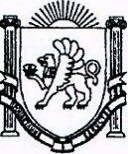 298452, РеспубликаКрым, Бахчисарайський район,с. Тенистое, ул.Заречная,15   тел/факс: (36554) 77198ПОСТАНОВЛЕНИЕот 04.08.2021 г.			  	№ 774			    	         с. ТенистоеО внесении изменений в Реестр муниципальных услуг, оказываемых администрацией Тенистовского сельского поселения Бахчисарайского района Республики Крым, утвержденный постановлением от 27.07.2020 г. № 666/1 / (в редакции постановления от 01.10.2020 № 687/1)    В соответствии с частью 13 статьи 15.1 Федерального закона от 27.07.2010 г. № 210-ФЗ «Об организации предоставления государственных и муниципальных услуг», статьей 4 Закона Республики Крым от 21.08.2014 г. № 54-ЗРК «Об организации местного самоуправления в Республике Крым», согласно Порядка формирования и ведения Реестра муниципальных услуг, предоставляемых администрацией Тенистовского сельского поселения Бахчисарайского района Республики Крым, утвержденного постановлением администрации Тенистовского сельского поселения Бахчисарайского района Республики Крым от 27.07.2020 г. № 666, ПОСТАНОВЛЯЮ:Внести изменения в Реестр муниципальных услуг, предоставляемых администрацией Тенистовского сельского поселения Бахчисарайского района Республики Крым утвержденный постановлением от 27.07.2020 г. № 666/1 (в редакции постановления от 01.10.2020 № 687/1), согласно приложения.Настоящее постановление подлежит опубликованию на портале Правительства Республики Крым в разделе «Муниципальные образования Бахчисарайского района – Тенистовское сельское поселение» и на официальном сайте администрации Тенистовского сельского поселения http://tenistov.ru/ , а так же размещению на информационном стенде в здании администрации Тенистовского сельского поселения. Настоящее постановление вступает в силу с момента его опубликования. Контроль за исполнением настоящего постановления оставляю за собой.Утвержден                              Постановлением администрации Тенистовского                                   сельского поселения № 666/1 от 27.07.2020 г.                                      (в редакции постановления  от 01.10.2020 г.                                № 687/1 и  постановления от 30.07.2021 № 774)Реестр муниципальных услуг, предоставляемых администрацией Тенистовского сельского поселения Бахчисарайского района Республики Крым, по состоянию на 01.10.2020 г.РЕСПУБЛІКА  КРИМБАХЧИСАРАЙСЬКИЙ  РАЙОН АДМІНІСТРАЦІЯТЕНИСТІВСЬКОГО СІЛЬСЬКОГОПОСЕЛЕННЯ РЕСПУБЛИКА КРЫМ      БАХЧИСАРАЙСКИЙ  РАЙОН АДМИНИСТРАЦИЯ   ТЕНИСТОВСКОГО СЕЛЬСКОГО  ПОСЕЛЕНИЯКЪЫРЫМ ДЖУМХУРИЕТИ БАГЪЧАСАРАЙ  БОЛЮГИНИНЪТЕНИСТОЕ КОЙ  КЪАСАБАСЫНЫНЪ ИДАРЕСИПредседатель Тенистовского сельского совета – глава администрации Тенистовского сельского поселения                                                                        Л. А. Баранова№ п/пНаименование муниципальной услугиСодержание муниципальной услугиИсточник финансированияСпособы оказания муниципальной услуги (предмет, содержание)Органы местного самоуправления  сельского поселения, ответственные за предоставление муниципальной услугиПотребитель муниципальной услуги (целевая группа)Показатели конечного результата (единица измерения)Нормативные правовые акты закрепляющие муниципальную услугу или отдельные способы ее оказания1234567891Постановка на учет льготной категории граждан, в целях, предоставления земельного участка бесплатно в собственность или аренду, для индивидуального жилищного строительства, ведения дачного хозяйства, садоводства или ведения личного подсобного хозяйстваПостановка на учет льготной категории граждан, в целях, предоставления земельного участка бесплатно в собственность или аренду, для индивидуального жилищного строительства, ведения дачного хозяйства, садоводства или ведения личного подсобного хозяйства, по обращению физических лицМуниципальная услуга предоставляется бесплатноЛичноАдминистрация Тенистовского сельского поселения Бахчисарайского района Республики Крым Физические лица, категории которых установлены статьей 4 Закона Республики Крым от 15 января 2015 года № 66-ЗРК/2015 «О предоставлении земельных участков, находящихся в государственной или муниципальной собственности, и некоторых вопросах земельных отношений»1. Постановление о постановке на учет, в целях предоставления земельного участка бесплатно в собственность или аренду, для индивидуального жилищного строительства, ведения дачного хозяйства, садоводства или ведения личного подсобного хозяйства. 2. Постановления об отказе в постановке заявителя на учет.Правовые основания для предоставления муниципальной услуги: - Конституция Российской Федерации; - Гражданский кодекс Российской Федерации; - Земельный кодекс Российской Федерации;- Федеральный закон от 25.10.2001 г. № 137-ФЗ «О введении в действие Земельного кодекса Российской Федерации»; - Федеральный закон от 06.10.2003г. №131-ФЗ «Об общих принципах организации местного самоуправления в Российской Федерации»; - Федеральный закон от 27.07.2010г. № 210-ФЗ «Об организации предоставления государственных и муниципальных услуг»; - Федеральный закон от 27.07.2006г. № 152-ФЗ «О персональных данных»; - Федеральный закон от 24.07.2007г. № 221-ФЗ "О государственном кадастре недвижимости»;- Федеральный закон от 24 ноября 1995 года № 181-ФЗ «О социальной защите инвалидов в Российской Федерации»;- постановление Правительства Российской Федерации от 20 ноября 2012 г. N 1198 "О федеральной государственной информационной системе, обеспечивающей процесс досудебного (внесудебного) обжалования решений и действий (бездействия), совершенных при предоставлении государственных и муниципальных услуг" ("Собрание законодательства Российской Федерации", 26.11.2012, N 48, ст. 6706, "Российская газета", 23.11.2012, N 271);- постановление Правительства Российской Федерации от 26 марта 2016 г. N 236 "О требованиях к предоставлению в электронной форме государственных и муниципальных услуг" (Официальный интернет-портал правовой информации http://www.pravo.gov.ru, 05.04.2016, "Собрание законодательства Российской Федерации", 11.04.2016, N 15, ст. 2084, "Российская газета", 08.04.2016, N 75.);- Закон Республики Крым от 21.08.2014г. №54-ЗРК «Об основах местного самоуправления в Республике Крым»; - Закон Республики Крым от 15.01.2015г № 66-ЗРК/2015 «О предоставлении земельных участков, находящихся в государственной или муниципальной собственности, и некоторых вопросах земельных отношений»; - Постановление Совета министров Республики Крым от 10.02.2015 № 41 «Об утверждении Порядка ведения очерёдности граждан на получение в собственность (аренду) земельного участка, находящегося в собственности Республики Крым или муниципальной собственности»; - устав муниципального образования Тенистовское сельское поселение Бахчисарайского района Республики Крым. Административный регламент предоставления муниципальной услуги утвержден постановлением администрации Тенистовского сельского поселения 12.07.2018 № 447/1 (в редакции постановления от 11.11.2019 № 592, от 21.05.2020 г. № 635, от 03.12.2020 № 701)2Присвоение, изменение и аннулирование адресов объекта недвижимостиПрисвоение, изменение и аннулирование адресов объектам недвижимости, расположенным на территории Тенистовского сельского поселенияМуниципальная услуга предоставляется бесплатноЛично, либо с заявлением вправе обратиться представители заявителя, действующие в силу полномочий, основанных на   оформленной в установленном законодательством   Российской   Федерации   порядке доверенности, на указании федерального закона либо   на   акте уполномоченного на то государственного органа или органа местного самоуправления (далее - представитель заявителя).От имени собственников помещений в многоквартирном доме с заявлением вправе обратиться представитель таких собственников, уполномоченный на подачу такого заявления принятым в установленном законодательством Российской Федерации порядке решением общего собрания указанных собственников.От имени членов садоводческого или огороднического некоммерческого товарищества с заявлением вправе обратиться представитель товарищества, уполномоченный на подачу такого заявления принятым решением общего собрания членов такого товарищества.Администрация Тенистовского сельского поселения Бахчисарайского района Республики КрымФизические или юридические лица, собственники объекта адресации по собственной инициативе либо лица, обладающие одним из следующих вещных прав на объект адресации:1) право хозяйственного ведения;2) право оперативного управления;3) право пожизненно наследуемого владения;4) право постоянного (бессрочного) пользования.1. Постановление о присвоении (изменении, аннулировании) адреса (адресов) объекту (объектам). 2. Постановление об отказе в присвоении адреса объекту адресации или в аннулировании адреса объекту адресации.Предоставление муниципальной услуги осуществляется в соответствии с:- Конституцией Российской Федерации от 12.12.1993 («Российская газета» 25.12.2993, № 237); - Федеральным законом от 06.10.2003 №131-ФЗ «Об общих принципах организации местного самоуправления в Российской Федерации» (Собрание законодательства Российской Федерации, 06.10.2003, №40, ст. 3822); - Федеральным законом от 27.07.2010 №210-ФЗ «Об организации предоставления государственных и муниципальных услуг» (Собрание законодательства Российской Федерации, 02.08.2010, № 31, ст. 4179.); - Федеральным законом от 02.05.2006 №59-ФЗ «О порядке рассмотрения обращений граждан Российской Федерации» (Собрание законодательства Российской Федерации, 08.05.2006, №19, ст. 2060); - Федеральным законом от 24.11.1995 № 181-ФЗ «О социальной защите инвалидов в Российской Федерации» («Собрание законодательства Российской Федерации», 27.11.1995,                  № 48, ст. 4563);- Федеральным законом от 24.07.2007 N 221-ФЗ "О кадастровой деятельности"(первоначальный текст опубликован в "Собрании законодательства Российской Федерации" от 30.07.2007 N 31, ст. 4017);- Федеральным законом от 28.12.2013 N 443-ФЗ "О федеральной информационной адресной системе и о внесении изменений в Федеральный закон "Об общих принципах организации местного самоуправления в Российской Федерации" (Официальный интернет-портал правовой информации http://www.pravo.gov.ru, 30.12.2013, «Собрание законодательства РФ», 30.12.2013 N 52 (часть I) ст. 7008);- Федеральный закон от 13.07.2015 N 218-ФЗ (ред. от 25.12.2018) "О государственной регистрации недвижимости" (с изм. и доп., вступ. в силу с 01.01.2019) (Официальный интернет-портал правовой информации http://www.pravo.gov.ru, 14.07.2015, "Российская газета", N 156, 17.07.2015, "Собрание законодательства РФ", 20.07.2015, N 29 (часть I), ст. 4344).- Постановлением Правительства Российской Федерации от 26.03.2016 №236 «О Требованиях к предоставлению в электронной форме государственных и муниципальных услуг» (Официальный интернет-портал правовой информации http://www.pravo.gov.ru, от 05.04.2016 г.);- Распоряжением Правительства Российской Федерации от 25.12.2013 года №2516-р «Об утверждении Концепции развития механизмов предоставления государственных и муниципальных услуг в электронном виде» (Официальный интернет-портал правовой информации http://www.pravo.gov.ru, 30.12.2013, «Собрание законодательства РФ», 13.01.2014, № 2 (часть II), ст. 155);- Постановлением Правительства Российской Федерации от 16.05.2011 N 373 "О разработке и утверждении административных регламентов исполнения государственных функций и административных регламентов предоставления государственных услуг" (первоначальный текст опубликован в "Собрании законодательства Российской Федерации" от 30.05.2011 N 22, ст. 3169);- Постановлением Правительства Российской Федерации от 20.11.2012 N 1198 "О федеральной государственной информационной системе, обеспечивающей процесс досудебного (внесудебного) обжалования решений и действий (бездействия), совершенных при предоставлении государственных и муниципальных услуг" (первоначальный текст опубликован в "Собрании законодательства Российской Федерации" от 26.2012 N 48, ст. 6706);- Постановлением Правительства Российской Федерации от 19.11.2014 N 1221 "Об утверждении Правил присвоения, изменения и аннулирования адресов" (первоначальный текст опубликован в "Собрании законодательства Российской Федерации" от 01.12.2014 N 48, ст. 6861);- Приказ Минфина России от 11 декабря 2014 г. N 146н "Об утверждении форм заявления о присвоении объекту адресации адреса или аннулировании его адреса, решения об отказе в присвоении объекту адресации адреса или аннулировании его адреса" (Официальный интернет-портал правовой информации http://www.pravo.gov.ru, 12.02.2015)- Конституцией Республики Крым от 11.04.2014 («Крымские известия», 12.04.2014, №68);- Уставом муниципального образования Тенистовское сельское поселение Бахчисарайского района Республики Крым;- иными нормативными правовыми актами Российской Федерации, Республики Крым и муниципальными правовыми актами муниципального образования (указать наименование органа местного самоуправления муниципального образования Республики Крым), регулирующих правоотношения, возникающие в связи с предоставлением муниципальной услуги.Административный регламент предоставления муниципальной услуги утвержден постановлением администрации Тенистовского сельского поселения от 01.10.2020 г. № 687 (в редакции постановления от 01.03.2021 № 725)Выдача выписок из похозяйственных книг и справок по социально-бытовым вопросамВыдача выписок из похозяйственных книг и справок по социально-бытовым вопросамМуниципальная услуга предоставляется бесплатноЛично;Через законногопредставителя;По почтовомуадресу;По электроннойпочте (e-mail);Черезмногофункциональный центрАдминистрация Тенистовского сельского поселения Бахчисарайского района Республики КрымФизические и юридические лица, а также их законные представители.От имени физических лиц заявителями могут быть представители, действующие на основании нотариальной доверенности.1. Выдача выписки из похозяйственной книги;2. Справка о последнем месте жительства умершего гражданина для предъявления в нотариат;3. Справка о наличии личного подсобного хозяйства;4. Справка о наличии печного отопления; 5. Отказ в выдаче справки, выписки из похозяйственной книги.Правовыми основаниями для предоставления муниципальной услуги являются:- Конституция Российской Федерации;- Гражданский кодекс Российской Федерации;- Федеральный закон от 6 октября 2003 года N 131-ФЗ «Об общих принципах организации местного самоуправления в Российской Федерации»;- Федеральный закон от 7 июля 2003 года N 112-ФЗ «О личном подсобном хозяйстве»;- Устав муниципального образования Тенистовское сельское поселение Бахчисарайского района Республики Крым.Административный регламент предоставления муниципальной услуги утвержден постановлением администрации Тенистовского сельского поселения от 15.04.2015 г. №5 (в редакции постановлений от 25.04.2018 г. № 416, от 10.01.2020 г. № 606/1)Обеспечение рассмотрения письменных и устных обращений граждан, осуществление контроля за организацией и соблюдением установленного порядка работы с обращениями гражданРассмотрение письменных и устных обращений граждан, осуществление контроля за организацией и соблюдением установленного порядка работы с обращениями граждан.Разрешение поставленных в обращениях вопросов, подготовка ответов заявителям либо направление в уполномоченные государственные органы обращений для рассмотрения и принятия мер по разрешению содержащихся в них вопросов и ответа заявителям.Муниципальная услуга предоставляется бесплатноЛично;Через законногопредставителя;По почтовомуадресу;По телефону;По электроннойпочте (e-mail);Черезмногофункциональный центрАдминистрация Тенистовского сельского поселения Бахчисарайского района Республики КрымЗаявителями являются граждане, объединения граждан, в том числе юридические лицаРазрешение поставленных в обращениях вопросов, подготовка ответов заявителям либо направление в уполномоченные государственные органы обращений для рассмотрения и принятия мер по разрешению содержащихся в них вопросов и ответа заявителям.Предоставление муниципальной услуги осуществляется в соответствии со следующими нормативно-правовыми актами:-  Конституцией Российской Федерации;- Федеральный закон от 06.10.2003 № 131-ФЗ «Об общих принципах организации местного самоуправления в РФ»; - Федеральным законом от 02.05.2006 № 59-ФЗ «О порядке рассмотрения обращений граждан Российской Федерации»;- Федеральным законом от 27.07.2006 N 152-ФЗ «О персональных данных»;- Федеральным законом от 24 ноября 1995 года № 181-ФЗ «О социальной защите инвалидов в Российской Федерации»;- Постановлением Правительства Российской Федерации от 16.05.2011 № 373 “О разработке и утверждении административных регламентов исполнения государственных функций и административных регламентов предоставления государственных услуг”;- постановлением Правительства Российской Федерации от 20 ноября 2012 г. N 1198 "О федеральной государственной информационной системе, обеспечивающей процесс досудебного (внесудебного) обжалования решений и действий (бездействия), совершенных при предоставлении государственных и муниципальных услуг" ("Собрание законодательства Российской Федерации", 26.11.2012, N 48, ст. 6706, "Российская газета", 23.11.2012, N 271);- постановлением Правительства Российской Федерации от 26 марта 2016 г. N 236 "О требованиях к предоставлению в электронной форме государственных и муниципальных услуг" (Официальный интернет-портал правовой информации http://www.pravo.gov.ru, 05.04.2016, "Собрание законодательства Российской Федерации", 11.04.2016, N 15, ст. 2084, "Российская газета", 08.04.2016, N 75.);- Законом Республики Крым от 21.08.2014 г. N 54-ЗРК «Об основах местного самоуправления в республике Крым» - Уставом муниципального образования Тенистовское сельское поселение Бахчисарайского района Республики Крым.Административный регламент предоставления муниципальной услуги утвержден постановлением администрации Тенистовского сельского поселения от 15.04.2015 г. № 6 (в редакции)Переоформление прав или завершение оформления прав на земельные участки на территории муниципального образованияЗавершение оформления права собственности, аренды и постоянного пользования на земельные участки, начатого до 21 марта 2014 года. При предоставлении муниципальной услуги Администрация взаимодействует:- Государственным комитетом по государственной регистрации и кадастру Республики Крым;- с ИФНС России по Бахчисарайскому району Республики Крым.Муниципальная услуга предоставляется бесплатноЛично;Черезмногофункциональный центрАдминистрация Тенистовского сельского поселения Бахчисарайского района Республики КрымЮридические и физические лица. От имени заявителя могут выступать физические лица, имеющие право в соответствии с законодательством Российской Федерации, либо в силу наделения их заявителями в порядке, установленном законодательством Российской Федерации, полномочиями выступать от их имени.1. Принятие решения о предоставлении земельного участка (в случае если допустимо бесплатное предоставление земельного участка, а также в случае предоставления земельного участка в постоянное (бессрочное) пользование);2. Подготовка и подписание Администрацией со своей стороны договора купли-продажи земельного участка (в случае если осуществляется продажа земельного участка), договора аренды земельного участка, договора безвозмездного пользования земельным участком, соглашения об установлении сервитута (при приобретении соответствующего права);3. Изготовление копии представленного подлинника правоустанавливающего (подтверждающего) документа на земельный участок, проставление печати о погашении данного документа и возвращение его заявителю.4. Принятие решения об отказе в предоставлении земельного участкаНормативные правовые акты, регулирующие предоставление муниципальной услуги:- Земельный кодекс Российской Федерации;- Федеральный конституционный закон от 21.03.2014 года № 6-ФКЗ «О принятии в Российскую Федерацию Республики Крым и образовании в составе Российской Федерации новых субъектов – Республик Крым и города федерального значения Севастополя»;- Федеральный закон от 27.07.2010 № 210-ФЗ «Об организации предоставления государственных и муниципальных услуг»;- Закон Республики Крым № 38-ЗРК от 31.07.2014 года «Об особенностях регулирования имущественных и земельных отношений на территории Республики Крым»;- Закон Республики Крым № 66-ЗРК от 05.01.2015 года «О предоставлении земельных участков, находящихся в государственной или муниципальной собственности, и некоторых вопросах земельных отношений»;- Постановление Совета министров Республики Крым № 313 от 02.09.2014 года «Об утверждении Порядка переоформления прав или завершения оформления прав на земельные участки на территории Республики Крым» (далее – постановление Совета Министров Республики Крым от 02.09.2014 г. № 313, в редакции от 11.08.2015 г. № 464, от 07.10.2015 г. № 603);- Постановление Совета министров Республики Крым № 450 от 12.11.2014 года «О плате за земельные участки, которые расположены на территории Республики Крым».Административный регламент предоставления муниципальной услуги утвержден постановлением администрации Тенистовского сельского поселения 15.04.2015 №9 (в редакции постановлений от 26.09.2018 г. № 475, от 06.07.2020 г. № 658/3, от 01.10.2020 г. № 682)Предоставление копий правовых актов администрации Тенистовского сельского поселения Бахчисарайского района Республики КрымПредоставление копий правовых актов администрации Тенистовского сельского поселения, утвержденных администрацией Тенистовского сельского поселения за последние пять лет, хранящихся в архивеМуниципальная услуга предоставляется бесплатноЛичноАдминистрация Тенистовского сельского поселения Бахчисарайского района Республики Крым Юридические и физические лицаЗаверенная  копия  правового акта  администрации Тенистовского сельского поселения Бахчисарайского района.  При отсутствии запрашиваемых сведений дается отрицательный ответ, в нем указывается факт отсутствия в документах отдела интересующих заявителя сведений и даются рекомендации, куда следует обратиться за необходимой информацией. В случае поступления непрофильного запроса, дается мотивированный отказ в предоставлении муниципальной услуги.  Предоставление муниципальной услуги осуществляется в соответствии с:статьями 24,33 Конституции Российской Федерации;статьями 24-26  Федерального закона от 22 октября 2004 года № 125-ФЗ «Об архивном деле в Российской Федерации»;статьями  1,32  Федерального закона от 6 октября 2003 года № 131-ФЗ «Об общих принципах организации местного самоуправления в Российской Федерации»; статьями  2,10,11 Федерального закона от 2 мая 2006 года № 59 «О порядке рассмотрения обращений граждан Российской Федерации»;статьями 3,6,8,9  Федерального закона от 27 июля 2006 года № 149-ФЗ «Об информации, информационных технологиях и защите информации»;Федеральным законом от 27 июля 2010 года № 210-ФЗ «Об организации предоставления государственных и муниципальных услуг»разделами  5.1;5.7;5.8;5.9  Приказа Министерства культуры Российской Федерации от 18 января 2007 года № 19 «Об утверждении правил организации хранения, комплектования, учета и использования документов Архивного фонда Российской Федерации и других архивных документов в государственных и муниципальных архивах, музеях и библиотеках, организациях Российской академии наук»;статьями 333.24 Налогового кодекса Российской Федерации;Уставом муниципального образования Тенистовское сельское поселение Бахчисарайского района Республики Крым.Административный регламент предоставления муниципальной услуги утвержден постановлением администрации Тенистовского сельского поселения от 16.04.2015 г. № 10 (в редакции постановления от 25.04.2018 г. № 412)Утверждение схемы расположения земельного участка на кадастровом плане территорииУтверждение схемы расположения земельного участка на кадастровом плане или кадастровой карте соответствующей территории при взаимодействии:- с органами Федеральной налоговой службы Российской Федерации;- с органами Федеральной службы государственной регистрации, кадастра и картографииМуниципальная услуга предоставляется бесплатноЛичноАдминистрация Тенистовского сельского поселения Бахчисарайского района Республики КрымФизические лица, юридические лицаРешение Тенистовского сельского совета об утверждении схемы расположения земельного участка на кадастровом плане или кадастровой карте соответствующей территории либо решение Тенистовского сельского совета об утверждении схемы расположения земельного участка на кадастровом плане или кадастровой карте соответствующей территории в отношении земельных участков, расположенных на землях населенных пунктов, переданных в ведение совета, или уведомление об отказе в предоставлении муниципальной услуги.Предоставление муниципальной услуги осуществляется в соответствии с:- Конституцией Российской Федерации от 12.12.1993 («Российская газета», N 237, 25.12.1993);- Земельным кодексом Российской Федерации от 25.10.2001 N 136-ФЗ;- Федеральным законом от 06.10.2003 N 131-ФЗ "Об общих принципах организации местного самоуправления в Российской Федерации";- Федеральным законом от 27.07.2010 N 210-ФЗ "Об организации предоставления государственных и муниципальных услуг";-Федеральным законом от 24.07.2007 N 221-ФЗ «О государственном кадастре недвижимости»- Федеральным законом от 6 апреля 2011 г. N 63-ФЗ «Об электронной подписи»;- Федеральный закон от 27.07.2006 N 152-ФЗ "О персональных данных".- Постановление Совета Министров Республики Крым от 16.02.2015 №44 «Об утверждении Порядка подготовки схемы расположения земельного участка или земельных участков на кадастровом плане территории и проекта межевания территории».- Уставом муниципального образования Тенистовское сельское поселение Бахчисарайского района Республики Крым.Административный регламент предоставления муниципальной услуги утвержден постановлением администрации Тенистовского сельского поселения от 07.05.2015 г. №13 (в редакции постановления от 25.04.2018 г. № 413, от 01.10.2020 г. № 683)Предоставление земельных участков, находящихся в муниципальной собственности, в собственность физическим или юридическим лицам – собственникам объектов недвижимостиПредоставление земельных участков, находящихся в муниципальной собственности, в собственность физическим или юридическим лицам – собственникам объектов недвижимости при взаимодействии:- с органами Федеральной налоговой службы Российской Федерации;- с органами Федеральной службы государственной регистрации, кадастра и картографииМуниципальная услуга предоставляется бесплатноЛично, либо через представителяАдминистрация Тенистовского сельского поселения Бахчисарайского района Республики КрымЮридические  лица, физические  лица1. Решение Тенистовского сельского совета  о  предоставлении  земельного  участка юридическому или физическому лицу в собственность. 2. Решение Тенистовского сельского совета  об отказе в   предоставлении  земельного  участкаНормативные  правовые  акты,  регулирующие  предоставление муниципальной услуги: -  Гражданский кодекс Российской Федерации; -  Земельный кодекс Российской Федерации;-  Федеральный  конституционный  закон  от  21.03.2014  №  6-ФКЗ «О принятии в Российскую Федерацию Республики Крым и образовании в составе Российской  Федерации  новых  субъектов  –  Республики  Крым  и  города федерального значения Севастополя»;-  Федеральный  закон  от  27.07.2010  №  210-ФЗ  «Об  организации предоставления государственных и муниципальных услуг»;-  Федеральный  закон  от  02.05.2006  №  59-ФЗ  «О  порядке  рассмотрения обращений  граждан Российской Федерации»;-  Федеральный закон от 24.07. 2007 № 221-ФЗ «О государственном кадастре недвижимости»;-  приказ Министерства экономического развития и торговли Российской Федерации  от  13.09.2011  №  475  «Об  утверждении  перечня  документов, необходимых для приобретения прав на земельный участок»;- Конституция Республики Крым; -  Закон  Республики  Крым  от  31.07.2014  №  38-ЗРК  «Об  особенностях регулирования имущественных и земельных отношений на территории Республики Крым»;-  Закон Республики Крым от 15.01.2015 № 66-ЗРК/2015 «О предоставлении земельных участков, находящихся в собственности Республики Крым, и некоторых вопросах земельных отношений»;-  Положение  о  Министерстве  имущественных  и  земельных  отношений Республики  Крым,  утвержденное  постановлением  Совета  министров  Республики Крым от 27.08.2014 № 157;-  постановление  Совета  министров  Республики  Крым  от  7  октября 2014 года № 369 «О разработке и утверждении административных регламентов предоставления  государственных  услуг  исполнительными  органами государственной власти Республики Крым». Административный регламент предоставления муниципальной услуги утвержден постановлением администрации Тенистовского сельского поселения от 08.05.2015 г. № 14.Оформление (переоформление) права аренды, возникшего до 21.03.2014, права постоянного пользования земельным участком на право аренды земельного участкаОформление (переоформление) права аренды, возникшего до 21.03.2014, права постоянного пользования земельным участком на право аренды земельного участкаМуниципальная услуга предоставляется бесплатноЛично, либо через представителяАдминистрация Тенистовского сельского поселения Бахчисарайского района Республики КрымЮридические  лица, физические  лицаЗаключение договора аренды земельного участка либо мотивированный отказ в заключении договора аренды земельного участкаНормативные  правовые  акты,  регулирующие  предоставление муниципальной услуги:- Гражданский кодекс Российской Федерации;- Земельный кодекс Российской Федерации;- Федеральный конституционный закон от 21.03.2014 № 6-ФКЗ «О принятии в Российскую Федерацию Республики Крым и образовании в составе Российской Федерации новых субъектов – Республики Крым и города федерального значения Севастополя»;- Федеральный закон от 24.07.2002 № 101-ФЗ «Об обороте земель сельскохозяйственного назначения»;- Федеральный закон от 24.07.2007 № 221-ФЗ «О государственном кадастре недвижимости»;- Федеральный закон от 02.05.2006 № 59-ФЗ «О порядке рассмотрения обращения граждан Российской Федерации»;-  Федеральный  закон  от  27.07.2010 №  210-ФЗ  «Об  организации предоставления государственных и муниципальных услуг»;- Закон Республики Крым от 31.07.2014 № 38-ЗРК «Об особенностях регулирования имущественных и земельных отношений на территории Республики Крым»;- Постановление Совета Министров Республики Крым № 313 от 02.09.2014 «Об утверждении Порядка переоформления прав или завершения оформления прав на земельные участки на территории Республики Крым»;- Постановление Совета министров Республики Крым от 15.10.2014 №378 «Об утверждении Положения об особенностях отнесения к определенной категории земель и определения вида разрешенного использования земельных участков»;- Постановление Совета министров Республики Крым от 12.11.2014 № 450 «О плате за земельные участки, которые расположены на территории Республики Крым»;- Приказ Минэкономразвития Российской Федерации от 13.09.2011 № 475 «Об утверждении перечня документов, необходимых для приобретения прав на земельный участок».Административный регламент предоставления муниципальной услуги утвержден постановлением администрации Тенистовского сельского поселения от 09.10.2015 г. № 36 (в редакции постановления от 31.1.2018 г. № 463)Прекращение права аренды земельных участков, возникшего до 21.03.2014Прекращение права аренды земельных участков, возникшего до 21.03.2014, путём рассмотрения  заявления  и  издания  распорядительного  акта о расторжении договора аренды земельного участка.Муниципальная услуга предоставляется бесплатноЛично, либо через представителяАдминистрация Тенистовского сельского поселения Бахчисарайского района Республики КрымЮридические  лица, физические  лицаЗаключение соглашения о расторжении договора аренды земельного участка либо мотивированный отказ в заключении соглашения о расторжении договора аренды земельного участкаНормативные  правовые  акты,  регулирующие  предоставление муниципальной услуги:- Гражданский кодекс Российской Федерации;- Земельный кодекс Российской Федерации;- Федеральный конституционный закон от 21.03.2014 № 6-ФКЗ «О принятии в Российскую Федерацию Республики Крым и образовании в составе Российской Федерации новых субъектов – Республик Крым и города федерального значения Севастополя»;- Федеральный закон от 24.07.2002 № 101-ФЗ «Об обороте земель сельскохозяйственного назначения»;- Федеральный закон от 24.07.2007 года № 221-ФЗ «О государственном кадастре недвижимости»;- Федеральный закон от 02.05.2006 № 59-ФЗ «О порядке рассмотрения обращения граждан Российской Федерации»;-  Федеральный  закон  от  27.07.2010 №  210-ФЗ  «Об  организации предоставления государственных и муниципальных услуг»;- Закон Республики Крым от 31.07.2014 № 38-ЗРК «Об особенностях регулирования имущественных и земельных отношений на территории Республики Крым»;- Положение о Министерстве имущественных и земельных отношений Республики Крым, утвержденное постановлением Совета министров Республики Крым от 27.08.2014 № 157;- Постановление Совета Министров Республики Крым от 02.09.2014 № 313 «Об утверждении Порядка переоформления прав или завершения оформления прав на земельные участки на территории Республики Крым»;- Постановление Совета министров Республики Крым от 15.10.2014 №378 «Об утверждении Положения об особенностях отнесения к определенной категории земель и определения вида разрешенного использования земельных участков»;- Постановление Совета министров Республики Крым от 12.11.2014 № 450 «О плате за земельные участки, которые расположены на территории Республики Крым»;- Постановление Совета министров Республики Крым от 08.12.2014 N 494 «Об уполномоченном органе по расторжению договоров аренды земельных участков»;- Приказ Минэкономразвития Российской Федерации от 13.09.2011 № 475 «Об утверждении перечня документов, необходимых для приобретения прав на земельный участок».Административный регламент предоставления муниципальной услуги утвержден постановлением администрации Тенистовского сельского поселения от 12.10.2015 № 37Выдача разрешений на право организации розничного рынкаВыдача разрешения на право организации розничного рынка, включающей в себя: - выдачу уведомления о выданном разрешении на право организации розничного рынка, с приложением оформленного разрешения;- продление срока действия разрешения на право организации розничного рынка;- переоформление разрешения на право организации розничного рынка;- выдача копии разрешения на право организации розничного рынка.Муниципальная услуга предоставляется бесплатноЛично, через уполномоченного представителяАдминистрация Тенистовского сельского поселения Бахчисарайского района Республики КрымЮридические  лица, которым принадлежат объекты недвижимости, расположенные на территории, в пределах которой предполагается организация рынка.1. Выдача уведомления о выданном разрешении на право организации розничного рынка, с приложением оформленного разрешения. 2. Уведомление об отказе в выдаче разрешения, в котором приводится обоснование причин такого отказа. 3.Продление срока действия разрешения на право организации розничного рынка. 4. Отказ в продлении срока действия разрешения на право организации розничного рынка5.Переоформление разрешения на право организации розничного рынка. 6. Отказ в переоформлении разрешения на право организации розничного рынка7. Выдача копии разрешения на право организации розничного рынка.Предоставление муниципальной услуги осуществляется в соответствии с:Федеральным законом от 06 октября 2003 года № 131-ФЗ «Об общих принципах организации местного самоуправления в Российской Федерации»;Федеральным законом от 30 декабря 2006 года № 271-ФЗ «О розничных рынках и о внесении изменений в Трудовой кодекс Российской Федерации»;Постановлением Правительства Российской Федерации от 10 марта 2007 года № 148 «Об утверждении Правил выдачи разрешений на право организации розничного рынка».Административный регламент предоставления муниципальной услуги утвержден постановлением администрации Тенистовского сельского поселения от 07.12.2015 № 50.Регистрация заявления о проведении общественной экологической экспертизыРегистрация заявления о проведении общественной экологической экспертизыМуниципальная услуга предоставляется бесплатноЛично, либо посредством электронной связиАдминистрация Тенистовского сельского поселения Бахчисарайского района Республики КрымОбщественные организации (объединения), основным направлением деятельности которых в соответствии с их уставами является охрана окружающей среды, в том числе организация и проведение экологической экспертизы, и которые зарегистрированы в порядке, установленном законодательством Российской ФедерацииРегистрация заявления о проведении общественной экологической экспертизыНормативные правовые  акты,  регулирующие  предоставление муниципальной услуги: -Конституция Российской Федерации;-Федеральный закон от 06.10.2003 № 131-ФЗ «Об общих принципах организации местного самоуправления в  Российской Федерации»;-Федеральный Закон от 27.07.2010 № 210-ФЗ «Об организации предоставления государственных и муниципальных услуг»;-Федеральный Закон от 23.11.1995  № 174 – ФЗ «Об экологической экспертизе»;-Федеральный Закон от 10.01.2002 № 7- ФЗ «Об охране окружающей среды»;-Устав муниципального образования Тенистовское сельское поселение Бахчисарайского района Республики Крым. Административный регламент предоставления муниципальной услуги утвержден постановлением администрации Тенистовского сельского поселения от 07.12.2015 г. № 51Предоставление сведений из реестра муниципального имущества муниципального образованияВыдача выписок из реестра муниципальной собственности Тенистовского сельского поселения физическим лицам,юридическим лицам,	судам и правоохранительным органам на основании запросаМуниципальная услуга предоставляется бесплатноЛично;Через законногопредставителя;По почтовомуадресу;По электроннойпочт е (e-mail)Администрация Тенистовского сельского поселения Бахчисарайского района Республики КрымФизическим лицам,юридическим лицам,	судам и правоохранительным органам на основании запроса.Предоставление выписки из реестра муниципального имущества.Предоставление муниципальной услуги осуществляется в соответствии с:- Конституцией Российской Федерации;- Федеральным законом от 2 мая 2006 г. № 59-ФЗ «О порядке рассмотрения обращений граждан Российской Федерации»;- Федеральным законом от 06 октября 2003 года № 131-ФЗ «Об общих принципах организации местного самоуправления в Российской Федерации»;- Уставом муниципального образования Тенистовское сельское поселение Бахчисарайского района Республики Крым.Административный регламент предоставления муниципальной услуги утвержден постановлением администрации Тенистовского сельского поселения от 01.10.2020 г. № 686Сопровождение инвестиционных проектов по принципу «одного окна»Сопровождение инвестиционного проекта - деятельность Уполномоченного органа, направленная на организацию успешной реализации инициатором Инвестиционного проектаМуниципальная услуга предоставляется бесплатноЛичноАдминистрация Тенистовского сельского поселения Бахчисарайского района Республики КрымЮридические лицаУспешная реализации инициатором Инвестиционного проектаМуниципальная поддержка инвестиционной деятельности:- Решение Тенистовского сельского совета №137 от 30.11.2015 г. «Об утверждении программы «Устойчивое развитие сельских территорий на 2015-2017 годы и на период до 2020 года  Тенистовского сельского поселения Бахчисарайского   района Республики Крым».- Постановление администрации Тенистовского сельского поселения №41/1 от 10.11.2015 г. «Об утверждении основных направлений бюджетной и налоговой политики  Тенистовского   сельского поселения Бахчисарайского района  Республики Крым на 2016 год и плановый период 2017 и 2018 годы».- Постановление администрации Тенистовского сельского поселения №41/4 от 10.11.2015 г. «Об утверждении Прогноза социально-экономического развития Тенистовского сельского поселения Бахчисарайского района Республики Крым на 2016 год и плановый период 2017 -2018 годы».- Решение Тенистовского сельского совета №124 от 17.11.2015 г. «Об установлении  ставок   земельного  налога,    налоговых    льгот,     сроков и  порядка  уплаты   земельного налога».- Решение Тенистовского сельского совета №191 от 03.02.2016 г. «Об утверждении Положения о развитии малого и среднего предпринимательства, крестьянских (фермерских) хозяйств на территории Тенистовского сельского поселения». Административный регламент предоставления муниципальной услуги утвержден постановлением администрации Тенистовского сельского поселения от 16.05.2016 г. № 97Установление, изменение вида разрешенного использования земельных участков на территории муниципального образования Тенистовское  сельское поселение Бахчисарайского района Республики КрымУстановление или изменение вида разрешенного использования земельных участков на территории Тенистовского сельского поселенияМуниципальная услуга предоставляется бесплатноЛично;Через законногопредставителя;По почтовомуадресу;По электроннойпочт е (e-mail)Администрация Тенистовского сельского поселения Бахчисарайского района Республики КрымЮридические и физические лица, являющиеся собственниками или арендаторами земельных участков, расположенных на территории муниципального образования Тенистовское сельское поселение Бахчисарайского района Республики Крым.Постановление администрации Тенистовского сельского поселения об установлении либо изменении вида разрешенного использования земельного участка  либо мотивированный отказ в установлении либо изменении вида разрешенного использования  земельного участка    Нормативные правовые акты, регулирующие предоставление муниципальной услуги: - Градостроительный кодекс Российской Федерации; - Земельный кодекс Российской Федерации; - Федеральный конституционный закон от 21.03.2014 № 6-ФКЗ «О принятии в Российскую Федерацию Республики Крым и образовании в составе Российской Федерации новых субъектов – Республик Крым и города федерального значения Севастополя»; - Федеральный закон от 02.05.2006 № 59-ФЗ «О порядке рассмотрения обращения граждан Российской Федерации»; - Федеральный закон от 27.07.2010 № 210-ФЗ «Об организации предоставления государственных и муниципальных услуг»; - Федеральный закон от 29.12.2004 №191-ФЗ «О введении в действие Градостроительного кодекса Российской Федерации»;- Приказ Минэкономразвития России от 01.09.2014 №540 «Об утверждении классификатора видов разрешенного использования земельных участков»;- Закон Республики Крым от 31.07.2014 №38-ЗРК «Об особенностях регулирования имущественных и земельных отношений на территории Республики Крым»; - Постановление Совета Министров Республики Крым от 15.10.2014 №378 «Об утверждении Порядка переоформления прав или завершения оформления прав на земельные участки на территории Республики Крым» с изменениями; - Устав муниципального образования Тенистовское сельское поселение Бахчисарайского района Республики Крым;- Порядок организации и проведения публичных слушаний по вопросам градостроительной деятельности на территории муниципального образования Тенистовское сельское поселение Бахчисарайского района Республики Крым, утвержденный решением Тенистовского сельского совета.Административный регламент предоставления муниципальной услуги утвержден постановлением администрации Тенистовского сельского поселения от 17.08.2016 г. № 140Предоставление в аренду (собственность) и безвозмездное пользование муниципального имуществаПредоставление в аренду (собственность) и безвозмездное пользование муниципального имущества Тенистовского сельского поселенияМуниципальная услуга предоставляется бесплатноЛичноАдминистрация Тенистовского сельского поселения Бахчисарайского района Республики КрымФизические и юридические лица1. Заключение с заявителем договора аренды.2. Отказ в заключении договора аренды.Предоставление муниципальной услуги осуществляется в соответствии со следующими нормативными актами:- Конституцией Российской Федерации от 12 декабря 1993 года;- Гражданским кодексом Российской Федерации;- Федеральным законом от 02 мая 2006 года №59-ФЗ « О порядке рассмотрения обращения граждан Российской Федерации»;- Федеральным законом от 06 октября 2003 года № 131-ФЗ «Об общих принципах организации местного самоуправления в Российской Федерации»;- Федеральным законом от 26 июля 2006 года № 135-ФЗ «О защите конкуренции»;- Федеральным законом от 24 июля 2007 года № 209-ФЗ «О развитии малого и среднего предпринимательства в Российской Федерации»;-  Федеральным законом от 27 июля 2010 года №210-ФЗ «Об организации предоставления государственных и муниципальных услуг»;- Приказом Федеральной антимонопольной службы Российской Федерации от 10 февраля 2010 года № 67 «О порядке проведения конкурсов или аукционов на право заключения договоров аренды, договоров безвозмездного пользования, договоров доверительного управления имуществом, иных договоров, предусматривающих переход прав владения и (или) пользования в отношении государственного или муниципального имущества, и перечне видов имущества, в отношении которого заключение указанных договоров может осуществляться путём проведения торгов в форме конкурса» (далее – Приказ ФАС России от 10 февраля 2010 года № 67);- Уставом муниципального образования Тенистовское сельское поселение Бахчисарайского района Республики Крым. Административный регламент предоставления муниципальной услуги утвержден постановлением администрации Тенистовского сельского поселения от 17.08.2016 г. № 140/2Согласование схемы движения транспорта и пешеходов на период проведения работ на проезжей частиСогласование схемы движения транспорта и пешеходов на период проведения работ на проезжей части дорог местного значения Тенистовского сельского поселенияМуниципальная услуга предоставляется бесплатноЛично;По почтовомуадресу;По электроннойпочт е (e-mail)Администрация Тенистовского сельского поселения Бахчисарайского района Республики КрымЮридическим лицам, индивидуальным предпринимателям, физическим лицам, заинтересованным в согласовании схемы движения транспорта и пешеходов на период проведения работ на проезжей части1. Получение заявителем согласования схемы движения транспорта и пешеходов на период проведения работ на проезжей части.2. Направление заявителю отказа в предоставлении муниципальной услуги.Предоставление муниципальной услуги осуществляется в соответствии с:- Конституцией Российской Федерации (принятой всенародным голосованием 12 декабря 1993 года) (с учетом поправок, внесенных Законами Российской Федерации о поправках к Конституции Российской Федерации от 30 декабря 2008 года  № 6-ФКЗ, от 30 декабря 2008 года № 7-ФКЗ, от 05.02.2014 г. № 2-ФКЗ, от 21.07.2014 г. № 11-ФКЗ);- Федеральный закон РФ от 27.07.2010 № 210-ФЗ «Об организации предоставления государственных и муниципальных услуг»;- Федеральный закон РФ от 06.04.2011 № 63-ФЗ «Об электронной подписи»; - Федеральным законом от 06.10.2003 года № 131-ФЗ «Об общих принципах организации местного самоуправления в Российской Федерации»;- Федеральным законом от 2 мая 2006 года № 59-ФЗ «О порядке рассмотрения обращений граждан Российской Федерации» (ред. От 24.11.2014 г.);- Постановлением Правительства Российской Федерации от 25 июня 2012 года № 634«О видах электронной подписи, использование которых допускается при обращении за получением государственных и муниципальных услуг»(вместе с Правилами определения видов электронной подписи, использование которых допускается при обращении за получением государственных  и муниципальных услуг);- Постановлением Правительства Российской Федерации от 24 октября 2011 года № 861 «О федеральных государственных информационных системах, обеспечивающих предоставление в электронной форме государственных и муниципальных услуг (осуществление функций)»;- Постановлением Правительства Российской Федерации от 07 июля 2011 года № 553 «О порядке оформления и представления заявлений и иных документов, необходимых для предоставления государственных и (или) муниципальных услуг, в форме электронных документов»; - Уставом муниципального образования Тенистовское сельское поселение Бахчисарайского района Республики Крым. Административный регламент предоставления муниципальной услуги утвержден постановлением администрации Тенистовского сельского поселения от 04.10.2016 г. № 158/1Выдача разрешения на снижение брачного возраста лицам, достигшим возраста шестнадцати лет на территории Тенистовского сельского поселенияВыдача разрешения вступить в брак лицам, не достигшим брачного возрастаМуниципальная услуга предоставляется бесплатноЛичноАдминистрация Тенистовского сельского поселения Бахчисарайского района Республики КрымФизические лица - граждане Российской Федерации, достигшие 16-ти летнего возраста и проживающие на территории Тенистовского сельского поселения; - при предоставлении муниципальной услуги от имени заявителей вправе выступать их законные представители или их представители по доверенности;- родители (опекуны, попечители).1. Постановление администрации Тенистовского сельского поселения о снижении брачного возраста; 2. Заключение администрации Тенистовского сельского поселения об отказе в снижении брачного возраста.Предоставление муниципальной услуги осуществляется в соответствии с: - Конституцией Российской Федерации;- Семейным кодексом Российской Федерации от 29 декабря 1995 года № 223-ФЗ; - Федеральным законом от 2 мая 2006 года № 59-ФЗ «О порядке рассмотрения обращений граждан Российской Федерации; - Федеральным законом от 06.10.2003 № 131 – ФЗ «Об общих принципах организации местного самоуправления в Российской Федерации»; - Федеральным законом от 27.07. 2010 № 210-ФЗ «Об организации предоставления государственных и муниципальных услуг»;- Постановлением Совета министров Республики Крым от 07.10.2014 № 369 «О разработке и утверждении административных регламентов предоставления государственных услуг исполнительными органами государственной власти Республики Крым; -Федеральным законом от 24 ноября 1995 года № 181-ФЗ "О социальной защите инвалидов в Российской Федерации»; - Федеральным законом от 1 декабря 2014 г. N 419-ФЗ "О внесении изменений в отдельные законодательные акты Российской Федерации по вопросам социальной защиты инвалидов в связи с ратификацией Конвенции о правах инвалидов"; - Уставом муниципального образования Тенистовское сельское поселение Бахчисарайского района Республики Крым. Административный регламент предоставления муниципальной услуги утвержден постановлением администрации Тенистовского сельского поселения от 19.10.2016 г. № 163Прием заявлений, документов, а также постановка граждан на учет в качестве нуждающихся в жилых помещенияхПрием заявлений, документов, а также постановка граждан на учет в качестве нуждающихся в жилых помещенияхМуниципальная услуга предоставляется бесплатноЛичноАдминистрация Тенистовского сельского поселения Бахчисарайского района Республики КрымГраждане Российской Федерации, проживающие на территории муниципального образования Тенистовское сельское поселение Бахчисарайского района Республики Крым, имеющие право на предоставление жилых помещений по договору социального найма из муниципального жилищного фонда Тенистовского сельского поселения1. Решения администрации в форме постановления о принятии на учет в качестве нуждающегося в жилом помещении, либо отказе в принятии на учет. 2. Решение администрации в форме уведомления о перерегистрации гражданина, состоящего на учете в качестве нуждающегося в жилом помещении или о снятии заявителя с учета в качестве нуждающегося в жилом помещении.Предоставление муниципальной услуги осуществляется в соответствии с:- Конституцией Российской Федерации;- Жилищным кодексом Российской Федерации от 29.12.2004 № 188-ФЗ;- Федеральным законом от 06.10.2003 № 131-ФЗ «Об общих принципах организации местного самоуправления в Российской Федерации»;- Федеральным законом от 27.07.2010 № 210-ФЗ «Об организации предоставления государственных и муниципальных услуг»;- Федеральным законом от 02.05.2006 № 59-ФЗ «О порядке рассмотрения обращений граждан Российской Федерации»;- Федеральным законом от 16.04.2011г. №63-ФЗ «Об электронной подписи»;- постановлением Правительства Российской Федерации от 16.08.2012 №840 «О порядке подачи и рассмотрения жалоб на решения и действия (бездействие) федеральных органов исполнительной власти и их должностных лиц, федеральных государственных служащих, должностных лиц государственных внебюджетных фондов российской Федерации»; - постановлением Правительства Российской Федерации от 25.06.2012 № 634 «О видах электронной подписи, использование которых допускается при обращении за получением государственных и муниципальных услуг»;- постановлением Правительства Российской Федерации от 25.08.2012 № 852 «Об утверждении Правил использования усиленной квалифицированной электронной подписи при обращении за получением государственных и муниципальных услуг и о внесении изменения в Правила разработки и утверждения административных регламентов предоставления государственных услуг»;- постановлением Правительства РФ от 25.01.2013 № 33 «Об использовании простой электронной подписи при оказании государственных и муниципальных услуг»;- постановлением Правительства Российской Федерации от 24.10.2011 № 861 «О федеральных государственных информационных системах, обеспечивающих предоставление в электронной форме государственных и муниципальных услуг (осуществление функций)»;- Уставом муниципального образования Тенистовское сельское поселение Бахчисарайского района Республики Крым.Административный регламент предоставления муниципальной услуги утвержден постановлением администрации Тенистовского сельского поселения № 222 от 16.03.2017 г. (в редакции постановления № 254/1 от 05.05.2017 г.)Признание граждан малоимущими в целях постановки их на учет в качестве нуждающихся в жилых помещениях, предоставляемых по договорам социального найма на территории Тенистовского сельского поселения Бахчисарайского районаРеспублики КрымПризнание граждан малоимущими в целях постановки их на учет в качестве нуждающихся в жилых помещениях, предоставляемых по договорам социального найма на территории Тенистовского сельского поселения Бахчисарайского района Республики КрымМуниципальная услуга предоставляется бесплатноЛичноАдминистрация Тенистовского сельского поселения Бахчисарайского района Республики КрымГраждане Российской Федерации или их уполномоченные представители, проживающие на территории Тенистовского сельского поселения Бахчисарайского района Республики Крым, у которых имеются основания для признания нуждающимися в жилых помещениях, предоставляемых по договорам социального найма на территории Тенистовского сельского поселения Бахчисарайского района Республики КрымПостановление администрации поселения о признании (об отказе в признании) гражданина и членов его семьи или одиноко проживающего гражданина малоимущими в целях постановки на учет в качестве нуждающихся в жилых помещенияхПравовой основой для предоставления муниципальной услуги являются следующие нормативные правовые акты:Жилищный кодекс Российской Федерации;Федеральный  закон от 6 октября 2003 г. № 131-ФЗ «Об общих принципах организации местного самоуправления в Российской Федерации»;Федеральный закон от 27 июня 2010 № 210-ФЗ «Об организации предоставления государственных и муниципальных услуг»;Федеральный закон от 5 апреля 2003 № 44-ФЗ «О порядке учета доходов и расчета среднедушевого дохода семьи и дохода одиноко проживающего гражданина для признания их малоимущими и оказания им государственной социальной помощи»;Закон Республики Крым от 6 июля 2015 № 130-ЗРК/2015 "О регулировании некоторых вопросов в области жилищных отношений в Республике Крым";Распоряжение Правительства Российской Федерации от 17 декабря 2009 № 1993-р «Об утверждении сводного перечня первоочередных государственных и муниципальных услуг, предоставляемых в электронном виде»;Устав муниципального образования Тенистовское сельское поселение Бахчисарайского района Республики Крым. Административный регламент предоставления муниципальной услуги утвержден постановлением администрации Тенистовского сельского поселения от 15.06.2017 г. № 284Предоставление порубочного билета и (или) разрешения на пересадку деревьев и  кустарниковПредоставление порубочного билета и (или) разрешения на пересадку деревьев и  кустарниковМуниципальная услуга предоставляется бесплатноЛичноАдминистрация Тенистовского сельского поселения Бахчисарайского района Республики КрымФизические лица, юридические лица или их уполномоченные представители1. Порубочный билет и (или) разрешение на пересадку деревьев и кустарников. 2. Уведомления об отказе в выдаче разрешения с указанием причинПравовой основой для предоставления муниципальной услуги являются следующие нормативные правовые акты:- Конституция Российской Федерации;- Градостроительный Кодекс Российской  Федерации;- Жилищный Кодекс Российской Федерации;- Федеральный закон от 10.01.2002 № 7-ФЗ «Об охране окружающей среды»;- Федеральный закон от 06.10.2003 № 131-ФЗ «Об общих принципах организации местного самоуправления в Российской Федерации»;- Федеральный закон от 27.07.2010 № 210-ФЗ «Об организации предоставления государственных и муниципальных услуг»;- Федеральный закон от 24 ноября 1995 года № 181-ФЗ «О социальной защите инвалидов в Российской Федерации»;- Закон Республики Крым от 25.12.2014 № 50-ЗРК/2014 "О растительном мире" Постановление Совета министров Республики Крым от 25 августа 2015 г. № 496 «Об утверждении Порядка удаления (сноса, уничтожения) зеленых насаждений (за исключением городских лесов) на землях, находящихся в собственности Республики Крым»;- Устав муниципального образования Тенистовское сельское поселение Бахчисарайского района Республики Крым. Административный регламент предоставления муниципальной услуги утвержден постановлением администрации Тенистовского сельского поселения 22.08.2017 г. № 305(в редакции постановления от 10.01.2020 г. № 606)Согласование межевых планов земельных участков, являющихся смежными по отношению к земельным участкам, находящимся в муниципальной собственности муниципального образованияСогласование межевых планов земельных участков, являющихся смежными по отношению к земельным участкам, находящимся в муниципальной собственности муниципального образованияМуниципальная услуга предоставляется бесплатноЛичноАдминистрация Тенистовского сельского поселения Бахчисарайского района Республики КрымФизические лица, юридические лица или их уполномоченные представителиПодписанный и скрепленный печатью администрации Акт согласования местоположения границ земельного участка на обороте графической части межевого плана либо уведомление, содержащее мотивированный отказ в удовлетворении заявленияНормативные правовые акты, регулирующие предоставление муниципальной услуги: - Гражданский кодекс Российской Федерации; - Земельный кодекс Российской Федерации; - Федеральный конституционный закон от 21.03.2014 № 6-ФКЗ «О принятии в Российскую Федерацию Республики Крым и образовании в составе Российской Федерации новых субъектов – Республик Крым и города федерального значения Севастополя»; - Федеральный закон от 24.07.2007 № 221-ФЗ «О государственном кадастре недвижимости»; - Федеральный закон от 27.07.2010 № 210-ФЗ «Об организации предоставления государственных и муниципальных услуг»; - Конституция Республики Крым; - Закон Республики Крым от 31.07.2014 № 38-ЗРК «Об особенностях регулирования имущественных и земельных отношений на территории Республики Крым»; - Закон Республики Крым от 15.01.2015 № 66-ЗРК «О предоставлении земельных участков, находящихся в государственной и муниципальной собственности, и некоторых вопросах земельных отношений»; - Устав муниципального образования Тенистовское сельское поселение Республики Крым. Административный регламент предоставления муниципальной услуги утвержден  постановлением администрации Тенистовского сельского поселения 14.11.2017 № 346Уведомительная  регистрация  заключения и расторжения трудовых  договоров, заключаемых между работодателями - физическими лицами, не являющимися индивидуальными предпринимателями, и работникамиРегистрация  заключения и расторжения трудовых  договоров, заключаемых между работодателями - физическими лицами, не являющимися индивидуальными предпринимателями, и работникамиМуниципальная услуга предоставляется бесплатноЛичноАдминистрация Тенистовского сельского поселения Бахчисарайского района Республики Крым- гражданин Российской Федерации, не являющийся индивидуальным предпринимателем, заключивший трудовой договор с работником и имеющий место жительства (в соответствии с регистрацией) на территории Тенистовского сельского поселения (далее - работодатель, заявитель);- физическое лицо - работник, обращающийся за регистрацией факта прекращения трудового договора в случае смерти работодателя или отсутствия сведений о месте его пребывания в течение двух месяцев, в иных случаях, не позволяющих продолжать трудовые отношения и исключающих возможность регистрации факта прекращения трудового договора работодателем, если данный трудовой договор был зарегистрирован в органе местного самоуправления Тенистовского сельского поселения.1) регистрация трудового договора;2) регистрация факта прекращения трудового договора;3) уведомление об отказе в регистрации трудового договора.Предоставление Муниципальной услуги осуществляется в соответствии со следующими нормативными правовыми актами:1) Конституцией Российской Федерации;2) Трудовым кодексом Российской Федерации;3) Федеральным законом от 6 октября 2003 года № 131-ФЗ «Об общих принципах организации местного самоуправления в Российской Федерации»;4) Федеральным законом от 27 июля 2010 года № 210-ФЗ «Об организации предоставления государственных и муниципальных услуг»;5) Федеральный закон от 27 июля 2006 г. № 152-ФЗ «О персональных данных»;6) Уставом муниципального образования Тенистовское сельское поселение Бахчисарайского района Республики Крым. Административный регламент предоставления муниципальной услуги утвержден   постановлением администрации Тенистовского сельского поселения 22.12.2017 г. № 365Выдача разрешения на перемещение отходов строительства, сноса зданий и сооружений, в том числе грунтовВыдача разрешения на перемещение отходов строительства, сноса зданий и сооружений, в том числе грунтовМуниципальная услуга предоставляется бесплатноЛичноАдминистрация Тенистовского сельского поселения Бахчисарайского района Республики КрымЮридические лица,индивидуальные предприниматели и физические лицаРазрешение на перемещение отходов строительства, сноса зданий исооружений, в том числе грунтов на территории сельского поселения либомотивированный отказ в выдаче разрешения в письменной формеПредоставление муниципальной услуги осуществляется в соответствии с: Конституцией Российской Федерации; Федеральным законом от 06.10.2003 г. №131-Ф3 «Об общих принципахорганизации местного самоуправления в Российской Федерации»; Федеральным законом от 24 июня 1998 г. №89-ФЗ «Об отходах производстваи потребления»; Федеральным законом от 27 июля 2010 г. № 210-ФЗ «Об организациипредоставления государственных и муниципальных услуг»; Федеральным законом от 30.03.1999 г. №52-ФЗ «О санитарноэпидемиологическом благополучии населения»;  Федеральным законом от 02.05.2006 г. №59-ФЗ «О порядке рассмотренияобращений граждан Российской Федерации»; - Уставом муниципального образования Тенистовское сельское поселение Бахчисарайского района Республики Крым. Административный регламент предоставления муниципальной услуги утвержден   постановлением администрации Тенистовского сельского поселения 21.02.2018 №380Перевод жилого помещения в нежилое или нежилого помещения в жилое помещение, находящегося на территории муниципального образования Тенистовское сельское поселениеПеревод жилого помещения в нежилое или нежилого помещения в жилое помещение, находящегося на территории муниципального образования Тенистовское сельское поселениеМуниципальная услуга предоставляется бесплатноЛичноАдминистрация Тенистовского сельского поселения Бахчисарайского района Республики КрымЗаявителями на получение муниципальной услуги являются собственники помещений или уполномоченные ими лица.Решение о переводе (либо отказе в переводе) жилого помещения в нежилое помещение и нежилого помещения в жилое помещение в форме уведомленияПравовой основой для предоставления муниципальной услуги являются следующие нормативные правовые акты:Жилищный кодекс Российской Федерации;- Градостроительный кодекс Российской Федерации;- Федеральный  закон от 6 октября 2003 г. № 131-ФЗ «Об общих принципах организации местного самоуправления в Российской Федерации»;- Федеральный закон от 27 июня 2010 г. № 210-ФЗ «Об организации предоставления государственных и муниципальных услуг»;- Постановление Правительства РФ от 10 августа 2005 г. № 502 «Об утверждении формы уведомления о переводе (отказе в переводе) жилого (нежилого) помещения в нежилое (жилое) помещение»;- Распоряжение Правительства Российской Федерации от 17 декабря 2009 г  № 1993-р «Об утверждении сводного перечня первоочередных государственных и муниципальных услуг, предоставляемых в электронном виде»;- Устав муниципального образования Тенистовское сельское поселение Бахчисарайского района Республики Крым. Административный регламент предоставления муниципальной услуги утвержден   постановлением администрации Тенистовского сельского поселения 21.02.2018 № 381Предоставление в собственность, аренду, постоянное (бессрочное) пользование, безвозмездное пользование земельных участков, находящихся в муниципальной собственности, без проведения торговПредоставление земельных участков, находящихся в муниципальной собственности без проведения торговМуниципальная услуга предоставляется бесплатноЛичноАдминистрация Тенистовского сельского поселения Бахчисарайского района Республики КрымГраждане Российской Федерации и юридические лица или их уполномоченные представители.1. Проект договора купли-продажи земельного участка, проект договора аренды земельного участка, проект договора безвозмездного пользования земельным участком.2. Решение об отказе в предоставлении земельного участка.Правовыми основаниями предоставления муниципальной услуги являются:- Конституция Российской Федерации от 12 декабря 1993 года (Российская газета, 1993, № 237; Собрание законодательства Российской Федерации, 26 января 2009 года, № 4, ст. 445; Парламентская газета, 23 - 29 января 2009 года, № 4);- Гражданский кодекс Российской Федерации (часть первая) от 30 ноября 1994 года № 51-ФЗ (Собрание законодательства Российской Федерации, 05 декабря 1994 года, № 32, ст. 3301; Российская газета, 08 декабря 1994 года, № 238 - 239);- Земельный кодекс Российской Федерации от 25 октября 2001 года № 136-ФЗ (Собрание законодательства Российской Федерации, 29 октября 2001 года, № 44, ст. 4147; Парламентская газета, 30 октября 2001 года, № 204 - 205; Российская газета, 30 октября 2001 года, № 211 - 212);- Федеральный закон от 13.07.2015 № 218-ФЗ "О государственной регистрации недвижимости" ("Собрание законодательства РФ", 20.07.2015, N 29 (часть I), ст. 4344; Российская газета", N 156, 17.07.2015);- Федеральный закон от 25 октября 2001 года № 137-ФЗ «О введении в действие Земельного кодекса Российской Федерации» (Собрание законодательства Российской Федерации, 29 октября 2001 года, № 44, ст. 4148; Парламентская газета, 30 октября 2001 года, № 204 - 205; Российская газета, 30 октября 2001 года, № 211 - 212);- Федеральный закон от 27.07.2010 № 210-ФЗ «Об организации предоставления государственных и муниципальных услуг» (Российская газета, 30 июля 2010 года, № 168; Собрание законодательства Российской Федерации, 02 августа 2010 года, № 31, ст. 4179);- Устав муниципального образования Тенистовское сельское поселение Бахчисарайского района Республики Крым. Административный регламент предоставления муниципальной услуги утвержден   постановлением администрации Тенистовского сельского поселения 02.03.2018 г. № 387/1 (в редакции постановления от 01.10.2020 г. № 684)Предоставление земельных участков по результатам торговПредоставление земельных участков в собственность или аренду по результатам торговМуниципальная услуга предоставляется бесплатноЛичноАдминистрация Тенистовского сельского поселения Бахчисарайского района Республики КрымГраждане Российской Федерации и юридические лица или их уполномоченные представители.1. Решение о предоставлении земельного участка в собственность. 2. Решение о предоставлении земельного участка в аренду.3. Отказ в предоставлении земельного участка.Правовыми основаниями предоставления муниципальной услуги являются:- Конституция Российской Федерации от 12 декабря 1993 года (Российская газета, 1993, № 237; Собрание законодательства Российской Федерации, 26 января 2009 года, № 4, ст. 445; Парламентская газета, 23 - 29 января 2009 года, № 4);- Гражданский кодекс Российской Федерации (часть первая) от 30 ноября 1994 года № 51-ФЗ (Собрание законодательства Российской Федерации, 05 декабря 1994 года, № 32, ст. 3301; Российская газета, 08 декабря 1994 года, № 238 - 239);- Земельный кодекс Российской Федерации от 25 октября 2001 года № 136-ФЗ (Собрание законодательства Российской Федерации, 29 октября 2001 года, № 44, ст. 4147; Парламентская газета, 30 октября 2001 года, № 204 - 205; Российская газета, 30 октября 2001 года, № 211 - 212);- Федеральный закон от 13.07.2015 № 218-ФЗ "О государственной регистрации недвижимости" (Российская газета", N 156, 17.07.2015; Собрание законодательства РФ, 20.07.2015, N 29 (часть I), ст. 4344);- Федеральный закон от 25 октября 2001 года № 137-ФЗ «О введении в действие Земельного кодекса Российской Федерации» (Собрание законодательства Российской Федерации, 29 октября 2001 года, № 44, ст. 4148; Парламентская газета, 30 октября 2001 года, № 204 - 205; Российская газета, 30 октября 2001 года, № 211 - 212);- Федеральный закон от 27.07.2010 № 210-ФЗ «Об организации предоставления государственных и муниципальных услуг» (Российская газета, 30 июля 2010 года, № 168; Собрание законодательства Российской Федерации, 02 августа 2010 года, № 31, ст. 4179);- Устав муниципального образования Тенистовское сельское поселение Бахчисарайского района Республики Крым. Административный регламент предоставления муниципальной услуги утвержден   постановлениемадминистрации Тенистовского сельского поселения 02.03.2018 №387/2Заключение договора социального найма жилого помещения в Тенистовском сельском поселенииЗаключение договора социального найма жилого помещения в Тенистовском сельском поселенииМуниципальная услуга предоставляется бесплатноЛичноАдминистрация Тенистовского сельского поселения Бахчисарайского района Республики КрымГраждане Российской Федерации, зарегистрированные на территории Тенистовского сельского поселения, которые в соответствии с законодательством могут быть участниками жилищных отношений.1. Заключение с заявителем договора социального найма жилого помещения;2. Отказ в заключении договора социального найма жилого помещения.Предоставление муниципальной услуги осуществляется в соответствии с:•	Конституцией Российской Федерации;•	Гражданским кодексом Российской Федерации;•	Жилищным кодексом Российской Федерации;•	Федеральным законом от 06.10.2003 г. N 131-ФЗ "Об общих принципах организации местного самоуправления в Российской Федерации"; •	Постановлением Правительства Российской Федерации от 21.05.2005г. № 315 «Об утверждении типового договора социального найма жилого помещения»;- Уставом муниципального образования Тенистовское сельское поселение Бахчисарайского района Республики Крым. Административный регламент предоставления муниципальной услуги утвержден   постановлением администрации Тенистовского сельского поселения 02.03.2018  №388Рассмотрение документов, связанных с проведением на территории Тенистовского сельского поселения публичных мероприятий (собраний, митингов, демонстраций, шествий, пикетирований)Рассмотрение документов, связанных с проведением на территории Тенистовского сельского поселения публичных мероприятий (собраний, митингов, демонстраций, шествий, пикетирований)Муниципальная услуга предоставляется бесплатноЛичноАдминистрация Тенистовского сельского поселения Бахчисарайского района Республики КрымГраждане Российской Федерации и юридические лица или их уполномоченные представители.Согласование проведения собраний, митингов, демонстраций, шествий и пикетирования на территории Тенистовского сельского поселенияНормативные правовые акты, регулирующие предоставление муниципальной услуги:- Конституция Российской Федерации;- Федеральный закон от 19 июня 2004 года № 54-ФЗ «О собраниях, митингах, демонстрациях, шествиях и пикетированиях»;- Федеральный закон от 27 июля 2010 года № 210-ФЗ «Об организации предоставления государственных и муниципальных услуг»;- Федеральный закон от 26 сентября 1997 № 125-ФЗ «О свободе совести и о религиозных объединениях»;- Федеральный закон от 19 мая 1995 № 82-ФЗ «Об общественных объединениях»;- Федеральный закон от 11 июля 2001 года № 95-ФЗ «О политических партиях»;- Федеральный закон от 06 октября 2003 года № 131-Ф3 «Об общих принципах организации местного самоуправления в Российской Федерации»;- Федеральный закон от 24 ноября 1995 года № 181-ФЗ «О социальной защите инвалидов в Российской Федерации»;- Постановление Правительства Российской Федерации от 16.05.2011 № 373 «О разработке и утверждении административных регламентов исполнения государственных функций и административных регламентов предоставления государственных услуг»;-Закон Республики Крым от 21 августа 2014 года № 54-ЗРК «Об основах местного самоуправления в Республике Крым»;-Закон Республики Крым от 21 августа 2014 года № 56-ЗРК «Об обеспечении условий реализации права граждан Российской Федерации на проведение собраний, митингов, демонстраций и пикетирований в Республике Крым»;- Устав муниципального образования Тенистовское сельское поселение Бахчисарайского района Республики Крым;- иные законы и нормативные правовые акты Российской Федерации, субъекта РФ, муниципальные правовые акты. Административный регламент предоставления муниципальной услуги утвержден   постановлением администрации Тенистовского сельского поселения 23.03.2018  № 397 (в редакции постановления от 30.06.2020 г. № 656)Предварительное согласование предоставления земельного участкаПредварительное согласование предоставления земельного участкаМуниципальная услуга предоставляется бесплатноЛичноАдминистрация Тенистовского сельского поселения Бахчисарайского района Республики Крым1.Физические лица, индивидуальные предприниматели и юридические лица, являющиеся собственниками зданий, строений, сооружений, помещений.2. Органы государственной власти и органы местного самоуправления, государственные и муниципальные учреждениям (бюджетные, казенные, автономные), казенные предприятия, центры исторического наследия президентов Российской Федерации, прекративших исполнение своих полномочий, которым на праве постоянного (бессрочного) пользования предоставлены земельные участки, на которых расположены здания, строения, сооружения.3. Юридические лица, обладающие зданиями, строениями, сооружениями на праве хозяйственного ведения или оперативного управления.4. Физические лица, индивидуальные предприниматели и юридические лица, являющиеся арендаторами находящихся в собственности Тенистовского сельского поселения зданий, строений, сооружений либо помещений в них.5. Физические лица, юридические лица и индивидуальные предприниматели, являющиеся арендаторами земельных участков, которые находятся в собственности Тенистовского сельского поселения и на которых расположены здания, строения, сооружения либо помещения.6. Лица, являющиеся правообладателями земельных участков, на которых расположены здания, строения, сооружения, в целях приобретения прав на смежные земельные участки, которые находятся в собственности Тенистовского сельского поселения и которые не предоставлены иным лицам, если в соответствии с утвержденным проектом межевания территории использование этих смежных земельных участков предусматривается для эксплуатации таких зданий, строений, сооружений.1. Решение о предварительном согласовании предоставления земельного участка в соответствии со статьей 39.15 Земельного кодекса Российской Федерации;2. Решение об отказе в предварительном согласовании предоставления земельного участка.Нормативные правовые акты, регулирующие предоставление муниципальной услуги: - Конституция Российской Федерации;- Гражданский кодекс Российской Федерации; - Земельный кодекс Российской Федерации; -Федеральный конституционный закон от 21.03.2014 № 6-ФКЗ «О принятии в Российскую Федерацию Республики Крым и образовании в составе Российской Федерации новых субъектов – Республики Крым и города федерального значения Севастополя»; -Федеральный закон от 27.07.2010 № 210-ФЗ «Об организации предоставления государственных и муниципальных услуг»; -Федеральный закон от 6 октября 2003 г. № 131-ФЗ «Об общих принципах организации местного самоуправления в Российской Федерации»; -Федеральный закон от 02.05.2006 № 59-ФЗ «О порядке рассмотрения обращений граждан Российской Федерации»; -Федеральный закон от 18 июня 2001 г. № 78-ФЗ «О землеустройстве»;-Федеральный закон от 25 октября 2001 г. № 137-ФЗ «О введении в действие Земельного кодекса Российской Федерации»; - Федеральный закон от 13.07.2015 № 218-ФЗ "О государственной регистрации недвижимости";-Конституция Республики Крым; -постановление Совета министров Республики Крым от 7 октября 2014 года № 369 «О разработке и утверждении административных регламентов предоставления государственных услуг исполнительными органами государственной власти Республики Крым»;- Устав муниципального образования Тенистовское сельское поселение Бахчисарайского района Республики Крым;- иные законы и нормативные правовые акты Российской Федерации, субъекта РФ, муниципальные правовые акты. Административный регламент предоставления муниципальной услуги утвержден   постановлением администрации Тенистовского сельского поселения 03.05.2018 №419 (в редакции постановления от 01.10.2020 г. № 680)Передача в собственность граждан занимаемых ими жилых помещений, находящихся в муниципальной собственности (приватизация жилого фонда), муниципального образования Тенистовское сельское поселение Бахчисарайского района Республики КрымПриватизация (оформление права собственности гражданами) и деприватизация муниципального жилищного фонда Тенистовского сельского поселенияМуниципальная услуга предоставляется бесплатноЛичноАдминистрация Тенистовского сельского поселения Бахчисарайского района Республики КрымГраждане Российской Федерации, являющиеся нанимателями по договору социального найма жилого помещения, а также лица, постоянно зарегистрированные в жилом помещении жилищного фонда муниципального образования, ранее не участвовавшие в бесплатной приватизации жилых помещений1. Договор о передаче жилого помещения в собственность.2. Отказ в заключении договора о передаче жилого помещения в собственность.Нормативные правовые акты, регулирующие предоставление муниципальной услуги:- Конституцией Российской Федерации;- Жилищным кодексом Российской Федерации;- Законом Российской Федерации от 4 июля 1991 года № 1541-1 «О приватизации жилищного фонда в Российской Федерации»;- Федеральным законом от 6 октября 2003 года № 131-ФЗ «Об общих принципах организации местного самоуправления в Российской Федерации»;- Федеральным законом от 2 мая 2006 года № 59-ФЗ «О порядке рассмотрения обращений граждан Российской Федерации»;- Федеральным законом от 27 июля 2006 года № 152–ФЗ «О персональных данных»;- Федеральным законом от 27 июля 2010 года № 210-ФЗ "Об организации предоставления государственных и муниципальных услуг";- постановлением Правительства Российской Федерации от 20 ноября 2012 г. N 1198 "О федеральной государственной информационной системе, обеспечивающей процесс досудебного (внесудебного) обжалования решений и действий (бездействия), совершенных при предоставлении государственных и муниципальных услуг" ("Собрание законодательства Российской Федерации", 26.11.2012, N 48, ст. 6706, "Российская газета", 23.11.2012, N 271);- постановлением Правительства Российской Федерации от 26 марта 2016 г. N 236 "О требованиях к предоставлению в электронной форме государственных и муниципальных услуг" (Официальный интернет-портал правовой информации http://www.pravo.gov.ru, 05.04.2016, "Собрание законодательства Российской Федерации", 11.04.2016, N 15, ст. 2084, "Российская газета", 08.04.2016, N 75.);- Уставом муниципального образования Тенистовское сельское поселение Бахчисарайского района Республики Крым. Административный регламент предоставления муниципальной услуги утвержден   постановлением администрации Тенистовского сельского поселения 13.09.2018 № 469 (в редакции постановления от 01.10.2020 г. № 678)Выдача разрешений на захоронения (перезахоронения) и подзахороненияПредоставление Заявителю бесплатно места для захоронения (перезахоронения) или умершего (его тела (останков) или праха), направление (вручение) Заявителю разрешения на захоронение (перезахоронение) или подзахоронение умершего (его тела (останков) или праха) на бумажном носителе, или уведомление об отказе в предоставлении муниципальной услуги с указанием причины отказа.Муниципальная услуга предоставляется бесплатноЛичноАдминистрация Тенистовского сельского поселения Бахчисарайского района Республики КрымЛица, взявшие на себя обязанность осуществить погребение умершего, в том числе близкие родственники умершего (супруг (супруга), дети, родители, усыновленные, усыновители, родные братья и родные сестры, внуки, дедушка, бабушка), иные родственники либо законный представитель, иные лица, в том числе агенты1. Предоставление Заявителю бесплатно места для захоронения (перезахоронения) или умершего (его тела (останков) или праха), направление (вручение) Заявителю разрешения на захоронение (перезахоронение) или подзахоронение умершего (его тела (останков) или праха) на бумажном носителе; 2. Уведомление об отказе в предоставлении муниципальной услуги с указанием причины отказа.Нормативные правовые акты, регулирующие предоставление муниципальной услуги:1) Конституция Российской Федерации («Российская газета», N 7, 21.01.2009, «Собрание законодательства РФ», 26.01.2009, N 4, ст. 445);2) Федеральный закон от 12.01.1996 N 8-ФЗ "О погребении и похоронном деле" («Собрание законодательства РФ», 15.01.1996, N 3, ст. 146);3) Федеральный закон от 06.10.2003 N 131-ФЗ "Об общих принципах организации местного самоуправления в Российской Федерации" («Собрание законодательства РФ», 06.10.2003, N 40, ст. 3822);4) Федеральный закон от 27.07.2010 N 210-ФЗ "Об организации предоставления государственных и муниципальных услуг" («Собрание законодательства РФ», 02.08.2010, № 31, ст. 4179);5) Постановление Правительства Российской Федерации от 16.05.2011 № 373 «О разработке и утверждении административных регламентов исполнения государственных функций и административных регламентов предоставления государственных услуг» («Собрание законодательства РФ", 30.05.2011, N 22, ст. 3169.);6) Федеральный закон от 27.07.2006 N 152-ФЗ "О персональных данных" (в действующей редакции) («Собрание законодательства РФ» от 31.07.2006, N 31 (часть I), ст. 3451);7) Постановление Главного государственного санитарного врача Российской Федерации от 28.06.2011 N 84 "Об утверждении СанПиН 2.1.2882-11 "Гигиенические требования к размещению, устройству и содержанию кладбищ, зданий и сооружений похоронного назначения";8) Рекомендации о порядке похорон и содержании кладбищ в Российской Федерации МДК 11-01.2002, утвержденные Протоколом Госстроя России от 25.12.2001 N 01-НС-22/1;9) Закон Республики Крым от 30.12.2015 № 200-ЗРК/2015 "О погребении и похоронном деле в Республике Крым" («Крымские известия», N 3, 14.01.2016, «Ведомости Государственного Совета Республики Крым», N 12 (ч.1), 28.01.2016);10) Устав Муниципального образования Тенистовское сельское поселение Бахчисарайского района Республики Крым;11) иные законы и нормативные правовые акты Российской Федерации, субъекта РФ, муниципальные правовые акты. Административный регламент предоставления муниципальной услуги утвержден   постановлением администрации Тенистовского сельского поселения 02.11.2018 №492/4Согласование проведения переустройства и (или) перепланировки помещения в многоквартирном домеСогласование переустройства и (или) перепланировки помещения в многоквартирном доме на территории Тенистовского сельского поселенияМуниципальная услуга предоставляется бесплатноЛичноАдминистрация Тенистовского сельского поселения Бахчисарайского района Республики КрымФизические лица;юридические лица1. Решение о согласовании переустройства и (или) перепланировки помещения вмногоквартирном доме.2. Решение об отказе в согласовании переустройства и (или) перепланировки помещения вмногоквартирном доме с обоснованием отказа.3. Подтверждение переустройства и (или) перепланировки помещения в многоквартирномдоме.Правовой основой для предоставления муниципальной услуги являются следующие нормативные правовые акты:Жилищный кодекс Российской Федерации;- Градостроительный кодекс Российской Федерации;- Федеральный  закон от 6 октября 2003 г. № 131-ФЗ «Об общих принципах организации местного самоуправления в Российской Федерации»;- Федеральный закон от 27 июня 2010 г. № 210-ФЗ «Об организации предоставления государственных и муниципальных услуг»;- Постановление Правительства РФ от 10 августа 2005 г. № 502 «Об утверждении формы уведомления о переводе (отказе в переводе) жилого (нежилого) помещения в нежилое (жилое) помещение»;- Распоряжение Правительства Российской Федерации от 17 декабря 2009 г  № 1993-р «Об утверждении сводного перечня первоочередных государственных и муниципальных услуг, предоставляемых в электронном виде»;- Устав муниципального образования Тенистовское сельское поселение Бахчисарайского района Республики Крым. Административный регламент предоставления муниципальной услуги утвержден   постановлением администрации Тенистовского сельского поселения 14.05.2019 № 554 (в редакции постановления от 01.10.2020 г. № 679)Перераспределение земель и (или) земельных участков, находящихся в муниципальной собственности Тенистовского сельского поселения, и земельных участков, находящихся в частной собственностиПерераспределение земель и (или) земельных участков, находящихся в муниципальной собственности Тенистовского сельского поселения, и земельных участков, находящихся в частной собственностиМуниципальная услуга предоставляется бесплатноЛичноАдминистрация Тенистовского сельского поселения Бахчисарайского района Республики КрымФизическим лицам, в том числе лицам без гражданства и иностранным гражданам, индивидуальным предпринимателям, юридическим лицам, в том числе иностранным юридическим лицам, имеющим в собственности земельные участки, расположенные на территории Тенистовского сельского поселения.1. Постановление Администрации Тенистовского сельского поселения о заключении Соглашения о перераспределении земель и (или) земельных участков, находящихся в муниципальной собственности Тенистовского сельского поселения, и земельных участков, находящихся в частной собственности.2. Соглашение о перераспределении земель и (или) земельных участков, находящихся в муниципальной собственности Тенистовского сельского поселения, и земельных участков, находящихся в частной собственности.3. Уведомление об отказе в предоставлении муниципальной услуги.Правовой основой для предоставления муниципальной услуги являются следующие нормативные правовые акты:Земельный кодекс Российской Федерации от 25.10.2001 № 136-ФЗ (ст. 39.29).2. Федеральный закон от 23.06.2014 № 171-ФЗ «О внесении изменений в Земельный кодекс Российской Федерации и отдельные законодательные акты Российской Федерации».3. Приказ Министерства экономического развития Российской Федерации от 27.11.2014 № 762 «Об утверждении требований к подготовке схемы расположения земельного участка или земельных участков на кадастровом плане территории и формату схемы расположения земельного участка или земельных участков на кадастровом плане территории при подготовке схемы расположения земельного участка или земельных участков на кадастровом плане территории в форме электронного документа, формы схемы расположения земельного участка или земельных участков на кадастровом плане территории, подготовка которой осуществляется в форме документа на бумажном носителе».4. Федеральный закон от 25.10.2001 N 137-ФЗ «О введении в действие Земельного кодекса Российской Федерации». 5. Устав муниципального образования Тенистовское сельское поселение Бахчисарайского района Республики Крым.  Административный регламент предоставления муниципальной услуги утвержден   постановлением администрации Тенистовского сельского поселения 31.05.2019 № 559 (в редакции постановления от 06.07.2020 г. № 658/2).Предоставление в собственность за плату земельных долей из состава земель сельскохозяйственного назначения, находящихся в муниципальной собственности Тенистовского сельского поселения, сельскохозяйственным предприятиям или крестьянским (фермерским) хозяйствамПредоставление в собственность за плату земельных долей из состава земель сельскохозяйственного назначения, находящихся в муниципальной собственности Тенистовского сельского поселения, сельскохозяйственным предприятиям или крестьянским (фермерским) хозяйствамМуниципальная услуга предоставляется бесплатноЛичноАдминистрация Тенистовского сельского поселения Бахчисарайского района Республики КрымСельскохозяйственные организации или крестьянские (фермерские) хозяйства, использующиеземельный участок, находящийся в долевой собственности, или их представителиПредоставление в собственность за плату земельных долей из состава земельсельскохозяйственного назначения, находящихся в муниципальной собственностиТенистовского сельского поселения, сельскохозяйственным предприятиям или крестьянским(фермерским) хозяйствам.Отказ в предоставлении муниципальной услуги.Правовой основой для предоставления муниципальной услуги являются следующие нормативные правовые акты:1.	Земельный кодекс Российской Федерации от 25.10.2001 № 136-ФЗ (ст. 39.29).2. Федеральный закон от 23.06.2014 № 171-ФЗ «О внесении изменений в Земельный кодекс Российской Федерации и отдельные законодательные акты Российской Федерации».3. Приказ Министерства экономического развития Российской Федерации от 27.11.2014 № 762 «Об утверждении требований к подготовке схемы расположения земельного участка или земельных участков на кадастровом плане территории и формату схемы расположения земельного участка или земельных участков на кадастровом плане территории при подготовке схемы расположения земельного участка или земельных участков на кадастровом плане территории в форме электронного документа, формы схемы расположения земельного участка или земельных участков на кадастровом плане территории, подготовка которой осуществляется в форме документа на бумажном носителе».4. Федеральный закон от 25.10.2001 N 137-ФЗ «О введении в действие Земельного кодекса Российской Федерации». 5. Федеральный закон "Об обороте земель сельскохозяйственного назначения" от 24.07.2002 № 101-ФЗ.6. Устав муниципального образования Тенистовское сельское поселение Бахчисарайского района Республики Крым.  Административный регламент предоставления муниципальной услуги утвержден   постановлением администрации Тенистовского сельского поселения от 25.06.2019 № 562Предоставление заключения о соответствии проектной документации сводному плану подземных коммуникаций и сооруженийПредоставление заключения о соответствии проектной документации сводному плану подземных коммуникаций и сооруженийМуниципальная услуга предоставляется бесплатноЛичноАдминистрация Тенистовского сельского поселения Бахчисарайского района Республики КрымФизические или юридические лица, а также их законные представители.1. Заключение о соответствии проектной документации сводному плану подземныхкоммуникаций и сооружений.Мотивированный отказ в предоставлении муниципальнойуслуги.Нормативные правовые акты, регулирующие предоставление муниципальной услуги:- Конституция Российской Федерации;- Градостроительный кодекс Российской Федерации;- Земельный кодекс Российской Федерации;- Федеральный закон от 06.10.2003 года N 131-ФЗ "Об общих принципах организации местного самоуправления в Российской Федерации";- Федеральный закон от 02.05.2006 г. N 59-ФЗ "О порядке рассмотрения обращений граждан Российской Федерации";- Федеральный закон от 27.07.2010 года N 210-ФЗ "Об организации предоставления государственных и муниципальных услуг";- Устав муниципального образования Тенистовское сельское поселение Бахчисарайского района Республики Крым.  Административный регламент предоставления муниципальной услуги утвержден   постановлением администрации Тенистовского сельского поселения 09.07.2019 № 565Выдача разрешения на проведение земляных работВыдача разрешений на проведение земляных работМуниципальная услуга предоставляется бесплатноЛично, МФЦ, электронная почтаАдминистрация Тенистовского сельского поселения Бахчисарайского района Республики КрымЮридические или физические лица, уполномоченные владельцем (или являющиеся владельцами) объекта, обеспечивающие производство земляных, строительных или ремонтных работ, связанных с благоустройством территорий муниципального образования муниципального образования Тенистовское сельское поселение Бахчисарайского района Республики Крым, подготовку проектной документации для производства указанных работ.Предоставление разрешения на осуществление земляных работ. Продление разрешения на осуществление земляных работ. Предоставление разрешения на осуществление аварийных земляных работ. Отказ в выдаче разрешения на осуществление земляных работ, аварийных земляных работ. Отказ в продлении разрешения на осуществление земляных работ, аварийных земляных работ.Отношения, возникающие в связи с предоставлением муниципальной услуги, регулируют следующие нормативные правовые акты:Градостроительный кодекс Российской Федерации от 29.12.2004 N 190-ФЗ (Российская газета, 30.12.2004, N 290);Кодекс Российской Федерации об административных правонарушениях от 30.12.2004 N 195-ФЗ (Российская газета, 31.12.2001, N 256);Федеральный закон от 06.10.2003 N 131-ФЗ "Об общих принципах организации деятельности органов местного самоуправления в Российской Федерации" (Собрание законодательства Российской Федерации, 2003, N 40, статья 3822);Федеральный закон от 27.07.2006 N 152-ФЗ "О персональных данных" (Российская газета, 29.07.2006, N 165);Федеральный закон от 27.07.2006 N 149-ФЗ "Об информации, информационных технологиях и о защите информации" (Российская газета, 29.07.2006, N 165);Федеральный закон от 27.07.2010 N 210-ФЗ "Об организации предоставления государственных и муниципальных услуг" (Российская газета, 30.07.2010, N 168);Постановление Государственного комитета Российской Федерации по строительству и жилищно-коммунальному комплексу от 17.09.2002 N 122 "О своде правил "Решения по охране труда и промышленной безопасности в проектах организации строительства и проектах производства работ" (Российская газета, 25.12.2002, N 241);Устав муниципального образования Тенистовское сельское поселение Бахчисарайского района Республики Крым.  Административный регламент предоставления муниципальной услуги утвержден   постановлением администрации Тенистовского сельского поселения 09.07.2019 № 566 (в редакции Постановления от 15.07.2019 № 569, от 03.09.2020 г.  № 674, от 01.10.2020 г. № 685)Дача письменных разъяснений налогоплательщикам по вопросам применения нормативных правовых актов Тенистовского сельского поселения о местных налогах и сборахДача письменных разъяснений налогоплательщикам по вопросам применения нормативных правовых актов Тенистовского сельского поселения о местных налогах и сборахМуниципальная услуга предоставляется бесплатноЛичноАдминистрация Тенистовского сельского поселения Бахчисарайского района Республики КрымФизические или юридические лица либо их уполномоченные представителиПисьменное разъяснение по вопросам применения нормативных правовых актовТенистовского сельского поселения о местных налогах и сборах.Предоставление муниципальной услуги осуществляется в соответствии со следующими нормативными правовыми актами:         - Конституцией Российской Федерации (Российская газета, № 237 от 25.12.1993);- Налоговый кодекс Российской Федерации (часть первая) («Собрание законодательства Российской Федерации», № 31, 03.08.1998, ст. 3824, «Российская газета», № 148-149, 06.08.1998);- Налоговый кодекс Российской Федерации (часть вторая) («Собрание законодательства Российской Федерации», № 32, 07.08.2000, ст. 3340, «Парламентская газета», № 151-152, 10.08.2000);- Федеральный закон от 06.10.2003 № 131-ФЗ «Об общих принципах организации местного самоуправления в Российской Федерации» («Собрание законодательства Российской Федерации», № 40, 06.10.2003, ст. 3822, «Парламентская газета», № 186, 08.10.2003, «Российская газета» № 202, 08.10.2003); -   Федеральным законом от 27 июля 2010 года N 210-ФЗ "Об организации предоставления государственных и муниципальных услуг" ("Российская газета",№ 168,30.07.2010); - Федеральным законом от 24 ноября 1995 года N 181-ФЗ "О социальной защите инвалидов в Российской Федерации" (Собрание законодательства Российской Федерации). Административный регламент предоставления муниципальной услуги утвержден   постановлением администрации Тенистовского сельского поселения от 25.10.2019 № 590/2Предоставление муниципального имущества в концессиюПредоставление муниципального имущества в концессиюМуниципальная услуга предоставляется бесплатноЛичноАдминистрация Тенистовского сельского поселения Бахчисарайского района Республики КрымЮридическое лицоИндивидуальный предприниматель1. Концессионное соглашение.2. Письменное уведомление об отказе заявителю в заключении концессионного соглашения.Предоставление муниципальной услуги осуществляется в соответствии со следующими нормативными правовыми актами:         1. Конституция Российской Федерации.  2. Гражданский кодекс РФ (часть первая)  3. Гражданский кодекс РФ (часть вторая)  4. Федеральный закон от 21 декабря 2001 № 178-ФЗ «О приватизации государственного и муниципального имущества» («Парламентская газета», № 19, 26.01.2002, «Российская газета», № 16, 26.01.2002, «Собрание законодательства РФ», 28.01.2002, № 4, ст. 251).5. Федеральный закон от 22 июля 2008 г. № 159-ФЗ «Об особенностях отчуждения недвижимого имущества, находящегося в государственной собственности субъектов Российской Федерации или в муниципальной собственности и арендуемого субъектами малого и среднего предпринимательства, и о внесении изменений в отдельные законодательные акты Российской Федерации» («Российская газета», № 158, 25.07.2008, «Собрание законодательства РФ», 28.07.2008, № 30 (ч. 1), ст. 3615, «Парламентская газета», № 47-49, 31.07.2008).6. Федеральный закон от 24 ноября 1995 г. № 181-ФЗ «О социальной защите инвалидов в Российской Федерации» («Собрание законодательства РФ», 27.11.1995, № 48, ст. 4563, «Российская газета», № 234, 02.12.1995).7. Устав муниципального образования Тенистовское сельское поселение Бахчисарайского района Республики Крым.  Административный регламент предоставления муниципальной услуги утвержден   постановлением администрации Тенистовского сельского поселения от 22.06.2020 г. № 646        Предоставление информации об очередности предоставления жилых помещений на условиях социального наймаПредоставление информации об очередности предоставления жилых помещений на условиях социального наймаМуниципальная услуга предоставляется бесплатноЛичноАдминистрация Тенистовского сельского поселения Бахчисарайского района Республики КрымГраждане Российской Федерации, состоящие на учете в качестве нуждающихся в улучшении жилищных условий, предоставляемых по договорам социального найма жилых помещений муниципального жилищного фонда муниципального образования Тенистовское сельское поселение Бахчисарайского района Республики Крым (далее заявители).Физические лица, имеющие право действовать от имени заявителей в силу наделения их такими полномочиями в порядке, установленном законодательством Российской Федерации.1. Выдача информации об очередности предоставления жилых помещений на условиях социального найма.2. Выдача отказа о предоставлении информации об очередности предоставления жилых помещений на условиях социального найма.Предоставление муниципальной услуги осуществляется на основании:- Конституции Российской Федерации от 12.12.93 (текст опубликован в «Российской газете» от 25.12.93 № 237, текст с изменениями опубликован в «Собрании законодательства Российской Федерации» от 05.01.2009 № 1, ст. 1, от 05.01.2009 № 1, ст. 2, в «Российской газете» от 07.02.2014 № 27, от 23.07.2014 № 163);- Градостроительного кодекса Российской Федерации от 29.12.2004 № 190-ФЗ (текст опубликован в Собрании законодательства Российской Федерации от 30.01.2005 № 1 (ч. 1), ст. 16);- Федерального закона от 27.07.2010 № 210-ФЗ «Об организации предоставления государственных и муниципальных услуг» (первоначальный текст опубликован в «Российской газете» от 30.07.2010 № 168; текст с изменениями опубликован в «Российской газете» от 08.04.2011 № 75; от 30.06.2011 № 139; от 04.07.2011 № 142; от 15.07.2011 № 153; от 21.07.2011 № 157; на официальном интернет-портале правовой информации http://www.pravo.gov.ru 05.12.2011; 30.07.2012; 08.04.2013; 03.07.2013; 08.07.2013; 24.07.2013; 23.12.2013; 30.12.2013; 24.06.2014; 22.07.2014; 31.12.2014, 09.03.2015, 13.07.2015, 15.02.2016);- постановления Правительства РФ от 5 июля 2018 г. N 787 "О подключении (технологическом присоединении) к системам теплоснабжения, недискриминационном доступе к услугам в сфере теплоснабжения, изменении и признании утратившими силу некоторых актов Правительства Российской Федерации" (опубликован на "Официальном интернет-портале правовой информации" (www.pravo.gov.ru) 11 июля 2018 г., в Собрании законодательства Российской Федерации от 16 июля 2018 г. N 29 ст. 4432);- постановления Правительства Российской Федерации от 16.05.2011 № 373 «О разработке и утверждении административных регламентов осуществления государственного контроля (надзора) и административных регламентов предоставления государственных услуг» (первоначальный текст опубликован в «Собрании законодательства Российской Федерации» от 30.05.2011 № 22, ст. 3169; текст с изменениями опубликован в «Российской газете» от 26.08.2011 № 189; в «Собрании законодательства Российской Федерации» от 09.07.2012 № 28, ст. 3908; от 03.09.2012 № 36, ст. 4903; от 10.12.2012 № 50 (ч. 6), ст. 7070; от 24.12.2012 № 52, ст. 7507; на официальном интернет-портале правовой информации http://www.pravo.gov.ru 28.01.2014);- постановления Совета министров Республики Крым от 7 октября 2014 г. № 369 «О разработке и утверждении административных регламентов предоставления государственных услуг исполнительными органами государственной власти Республики Крым» (первоначальный текст опубликован на официальном сайте Правительства Республики Крым (http://rk.gov.ru/) 7 октября 2014 г.);- Устава муниципального образования Тенистовское сельское поселение Бахчисарайского района Республики Крым.  Административный регламент предоставления муниципальной услуги утвержден   постановлением администрации Тенистовского сельского поселения от 30.06.2020 № 657Предоставление сведений об организациях, выдающих технические условия подключения (технологического присоединения) объектов капитального строительства к сетям инженерно-технического обеспеченияПредоставление сведений об организациях, выдающих технические условия подключения (технологического присоединения) объектов капитального строительства к сетям инженерно-технического обеспеченияМуниципальная услуга предоставляется бесплатноЛичноАдминистрация Тенистовского сельского поселения Бахчисарайского района Республики КрымФизическое лицоЮридическое лицоПисьмо Администрации о предоставлении сведений об организациях, выдающих технические условия подключения (технологического присоединения) объектов капитального строительства к сетям инженерно-технического обеспечения. Предоставление муниципальной услуги осуществляется в соответствии с:1. Градостроительным кодексом Российской Федерации;2. Федеральным законом от 31.03.1999 № 69-ФЗ «О газоснабжении в Российской Федерации»;3. Федеральным законом от 26.03.2003 № 35-ФЗ «Об электроэнергетике»;4. Федеральным законом от 06.10.2003 № 131-ФЗ «Об общих принципах организации местного самоуправления в Российской Федерации»;5. Федеральным законом от 27.07.2010 № 190-ФЗ «О теплоснабжении»;6. Федеральным законом от 27.07.2010 № 210-ФЗ «Об организации предоставления государственных и муниципальных услуг»;7. Федеральным законом от 06.04.2011 № 63-ФЗ «Об электронной подписи»;8. Федеральным законом от 07.12.2011 № 416-ФЗ «О водоснабжении и водоотведении»;9. Постановлением Правительства Российской Федерации от 27.12.2004 № 861 «Об утверждении Правил недискриминационного доступа к услугам по передаче электрической энергии и оказания этих услуг, Правил недискриминационного доступа к услугам по оперативно-диспетчерскому управлению в электроэнергетике и оказания этих услуг, Правил недискриминационного доступа к услугам администратора торговой сети оптового рынка и оказания этих услуг и Правил технологического присоединения энергопринимающих устройств потребителей электрической энергии, объектов по производству электрической энергии, а также объектов электросетевого хозяйства, принадлежащих сетевым организациям и иным лицам, к электрическим сетям»;10. Постановлением Правительства Российской Федерации от 13.02.2006 № 83 «Об утверждении Правил определения и предоставления технических условий подключения объекта капитального строительства к сетям инженерно-технического обеспечения и Правил подключения объекта капитального строительства к сетям инженерно-технического обеспечения»;11. Постановлением Правительства Российской Федерации от 22.02.2012 № 154 «О требованиях к схемам теплоснабжения, порядку их разработки и утверждения»;12. Постановлением Правительства Российской Федерации от 25.06.2012 № 634 «О видах электронной подписи, использование которых допускается при обращении за получением государственных и муниципальных услуг»;13. Постановлением Правительства Российской Федерации от 05.09.2013 № 782 «О схемах водоснабжения и водоотведения»;14. Постановлением Правительства Российской Федерации от 30.12.2013 № 1314 «Об утверждении Правил подключения (технологического присоединения) объектов капитального строительства к сетям газораспределения, а также об изменении и признании утратившими силу некоторых актов Правительства Российской Федерации»;15. Уставом муниципального образования Тенистовское сельское поселение Бахчисарайского района Республики Крым.  Административный регламент предоставления муниципальной услуги утвержден   постановлением администрации Тенистовского сельского поселения от 01.07.2020 г. № 658/1   